Мелодия душиПисьмо молодому учителю… 	Я пишу вам в те редкие моменты тишины, которые, к счастью, выпадают и на мою долю. В эти моменты я слушаю то великое, то удивительно красивое, что есть внутри нас. Знаю, что и у вас есть такие моменты, когда вы остаетесь один. Когда кажется, что весь мир затих и не тревожит вас. Почему? Каждый раз, оказавшись в таком положении, я спрашиваю себя об этом, и пришла к мысли, что нам дается это вселенское сокровище в суете цивилизаций, чтобы мы могли услышать. Хотите попробуем услышать? Результат может вас поразить. Но только дождитесь тишины, хотя вскоре вы будете слышать даже сквозь шум человечества. Итак, начнем. Тишина и вы. Вы слышите музыку? Прислушайтесь! Нет, она не на улице, не рядом. Слушайте! Нет, вам просто нужно остановиться и послушать. Слышите? Вот, да, еще чуточку тишины и спокойного взора внутрь себя, и вы слышите... Да, она звучит, это любовь в вашей душе, в том огромном мире, который простирается внутри вас. Нет-нет. Не спешите. Послушайте. Себя послушайте. Что там звучит? Какая мелодия доносится сквозь мирскую суету? Правда, здорово слышать мелодию своей души?!Только не пугайтесь! Возможно, вы даже и не знали об этой своей «суперсиле». О, поверьте, это действительно сверхспособность. Да, есть она у всех, но только учителям она дается в полной мере и с легкостью ими совершенствуется.Душа, как виртуозный оркестр, может сыграть все, что можно вообразить, все, что продиктует любовь, настроение и желание. Главное, овладеть искусством передавать мелодию своей души своим ученикам. Помните, что дети все время наблюдают за вами и преуспели в заключение выводов. Если они восторгаются вами, то все будет хорошо и все сложится. Они задолго до встречи с вами были выбраны для вас, а вы — для них. Пришло время возвысить ваших учеников к струнам вашей души. Ваша чудесная мелодия будет питать и научать, отрывая их от земного и приближая к великому. Чем возвышеннее вы, тем виртуознее будет мелодия души ваших воспитанников. Вашим ученикам от вас нужны идеи и понимание! Вам от них нужны понимание и идеи! Вы станете прекрасным ансамблем, исполняющим бесценную симфонию познания жизни.Входя в класс, я вижу глаза своих учеников, слышу нетерпеливое многоголосие мелодий юных дарований. Да, передо мной новое поколение — «вебожители», Альфа-поколение, которое живет в реальном и виртуальном мире одновременно, многозадачные и уважающие только свое мнение, но непрестанно ищущих поддержки своих наставников. Увлечь детей в цифровое время — задача не из простых и вначале кажется, что невыполнимая. Словно у Германа Гессе в «Игре в бисер»:Вначале — тишина; смешенье туч…
Но вот пронизывает бездну луч
И строит в хаосе свои пространства,
Высветливает тверди легкий свод,
Играет радугой, просторы вьет,
Сгущает землю, скал членит убранства.
Прабытия глухое естество
Разорвано для творческого спора;
Все затопив, залив, преобразив, —
Гудя, раскутывается порыв,
И голосами громового хора
Творенья возвещает торжество.
Но путь назад, к своим первоосновам,
Отыскивает мир, рождает числа,
Соразмеряет шествие планет,
И славить учится начальный свет
Сознаньем, мерой, музыкой и словом,
Всей полнотой любви, всей силой смысла.
	Как всегда, с волнением вхожу в свой любимый 10 класс, и начинается урок. Впереди 45 минут совместной работы с моими учениками над новой прекрасной мелодией, которая, надеюсь, станет частичкой мелодии их души. Я работаю с использованием фиджитал-технологии, которая отражает весь спектр современных цифровых инструментов. Напомню, что фиджитал-технология объединяет физический и виртуальный мир, т. е. учащиеся взаимодействуют с предметами, заданиями не только в физическом мире, но и в цифровом. Такое сплетение миров решает многие трудности в изучении английского языка, а также позволяет продемонстрировать учащимся возможность использовать иностранный язык в разных ситуациях.После приветствия и организационного момента на мультимедийную доску вывожу слайд презентации с речевой разминкой. Момент, нестройное многоголосие затихает, и уже полностью настроено на совместное исполнение познавательной мелодии. Сегодня изучаем тему «Подростковая мода в Великобритании» и окунаемся в бурлящий, неоднозначный, яркий мир юношества.Речевая разминка.а) Традиционно перед речевой разминкой учащиеся на своих учебных планшетах отвечают на подготовленный мной вопрос на сайте Menti.com, в результате ответов формируется облако слов, которое выводится на экран, анализируется и делается вывод о частотности употребления слов. Всегда обращаем внимание на забавные или необычные словосочетания и ответы. Сегодня это было задание «Name any materials clothes are usually made of» / «Назовите любые материалы, из которых обычно делают одежду». Это задание занимает 1–2 минуты и вводит учащихся в англоязычную среду общения.б) Каждый учащийся заранее подготовил 5–7 слов, которые войдут в следующее задание речевой разминки.  Иногда дети сами озвучивают слова, а иногда слова озвучивает голос «искусственного интеллекта». Задача учащихся воспринять слово на слух и правильно назвать буквы этого слова. Запрещается записывать слово. Можно просить повторить слово. — Hope you’re ready with a new portion of words. Let’s start with «Spelling Bee».— Надеюсь, вы приготовили новые слова для спеллинга, поэтому давайте начнем с игры «Spelling Bee».Игра всегда проходит оживленно, и на данном уроке направлена на активизацию лексики, которую дети изучили в Модуле 1 (Учебник: Английский язык в фокусе. 10 класс. О. В. Афанасьева, Д. Дули, И. В. Михеева и др. – 5-е изд – М.:Express Publishing : Просвещение, 2016 – 248 с.)Сообщение темы и целей урока.— Look at the screen. And recall the question from the site. Can you guess the topic of our lesson?— Yes, you’re right. It’s fashion and clothes. And to be more precise, the topic of our lesson is «Teenage Fashion in the UK».— Посмотрите на экран. И вспомните вопрос на сайте. Можете ли сами назвать тему нашего урока?—  Да, вы правы. Это мода и одежда. И если быть более точным, то это «Подростковая мода в Великобритании».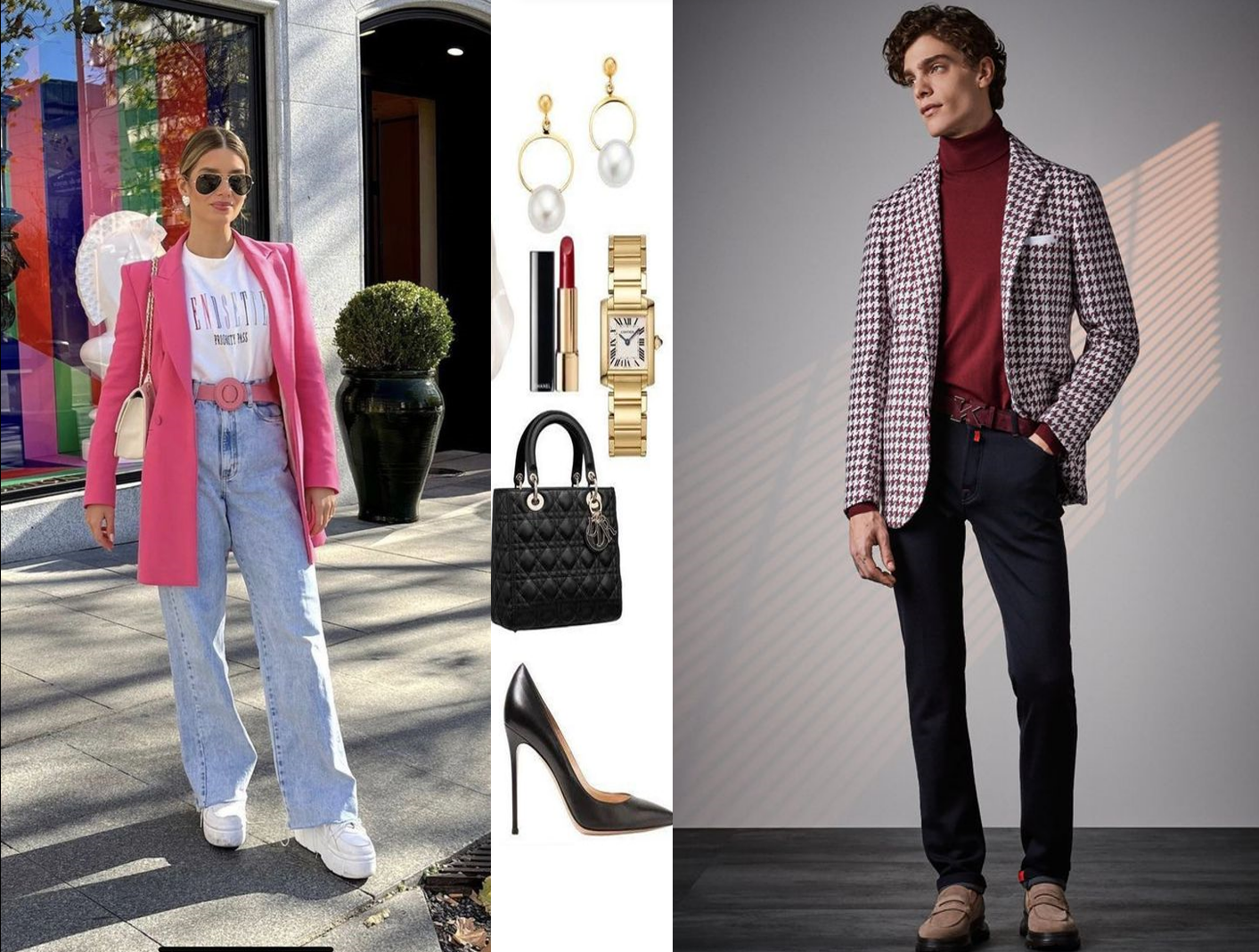 Основная часть урока Введение нового материала.А) Беседа.—  Fashion. What does it mean to you? Some of you want to be attractive and look different from others. But if you like sport style it doesn ’t mean that you should wear sport suits to school. I think you can look stylish if your clothes are suitable for the occasion. Today we’ll try to discuss the problems of teens fashion. By the way, is fashion important for you? What can you say about teens fashion nowadays?— Мода. Что она значит для вас? Кто-то из вас хочет быть привлекательным и отличаться от других. Но если вам нравится спортивный стиль, то это не значит, что вам следует носить спортивный костюм в школу. Я считаю, что вы будете выглядеть стильно, если ваша одежда соответствует случаю. Сегодня мы попробуем обсудить проблемы подростковой моды. Кстати, а мода важна для вас? Что вы можете сказать подростковой моде? Б) Чтение текста стр. 21 упр. 1.Pre-Reading Task— Open your student’s books and go to p. 21. Look attentively at the pictures and answer the question individually.— Откройте свои учебники на странице 21. Внимательно посмотрите на фотографии и ответьте на вопрос к тексту из упр. 1.Reading. стр.21 упр.1— Listen to the recording and follow the text in your books.— Слушаем аудиозапись и следим за текстом. Учащиеся слушают аудиозапись и читают текст. После прочтения учащиеся отвечают на основной вопрос к тексту.Поисковое чтение. Стр. 21 упр. 2— Read the text again and find the answers.— Читаем текст еще раз и отвечаем на вопросы из упр. 2 стр. 21Учащиеся сами выбирают часть текста, которую они читают вслух.Post-Reading Task.Выполнение задания на поиск соответствия в фиджитал-формате. Для удобства QR-code выведен на доску, учащиеся сканируют его камерами на планшетах. Ссылка на интерактивную платформу https://learningapps.org/view26528202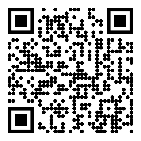 — Please, scan the QR-code on the screen and do the task. Don’t forget to check your answers.
— Отсканируйте QR-код  на экране и выполните задание. Не забудьте проверить свои ответы!Пожалуй, это одно из любимых заданий у старшеклассников. Оно позволяет не просто прочитать текст или увидеть красивую картинку, а дает возможность взаимодействовать с цифровыми двойниками и получать обратную связь. 3.2. Физминутка. 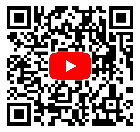 Наша физкультминутка никого не оставляет равнодушным, потому что она всегда проходит в фиджитал-формате: любимейшая игра всех подростков «Just Dance» добавляет ритма и современности в урок. Ученики с удовольствием повторяют несложные танцевальные движения за цифровыми танцорами и всегда получают отличные оценки от цифрового жюри. Это прекрасный способ снять физическое и моральное напряжение, а также перейти к следующему этапу урока.https://yandex.ru/video/preview/32951199465893637033.3. Первичная отработка нового лексического материала. Стр. 21 упр. 3— Let’s go to another site and watch the video with the explanation of new words and expressions from the text. Be very attentive to the pronunciation and don’t forget to put new words into your vocabularies. — Мы отправляемся на сайт для просмотра видео отрывка с объяснением новой лексики. Внимательно выполняйте задание и не забудьте внести новую лексику в свои словари.Ссылка на видеофрагмент https://resh.edu.ru/subject/lesson/6334/main/160494/Для упражнений, направленных на отработку лексики, также переходим по ссылке https://resh.edu.ru/subject/lesson/6334/train/160498/ и выбираем тип и уровень заданий для каждого ученика или группы учеников. Учащимся необходимо впечатать пропущенные слова, соотнести английское слово и его перевод или из нескольких частей составить предложение и так далее.Ссылка для дополнительной отработки лексики https://quizlet.com/ru/530697184/teenage-fashion-in-the-uk-flash-cards/3.4. Закрепление изученной лексики в устной речи. Стр. 21 упр. 4, 5.Работа в парах. Создание подкаста о подростковой моде в России.— Dear students, today you are going to record a new podcast where you ask your famous guest about fashion in his/her country. Please, make 5-7 questions, record your interview and share it in our group. Use new words and expressions, don’t forget about grammar. As usual we’ll choose the best podcast by voting.— Сегодня вам необходимо записать новый подкаст с известной персоной и задать 5-7 вопросов о моде в его или ее стране. Не забудьте записать и выложить свои подкасты в нашу группу. Используйте в речи новую лексику и не забудьте о грамматике. Как всегда, выберем лучший подкаст путем голосования.Учащиеся работают в парах, самостоятельно выбирая роли интервьюера и известного гостя и выполняя задания. Фиджитал-технология создания подкаста позволяет учащимся естественно общаться на английском языке. Мотивация сообщить самую последнюю информацию по теме, которая волнует подростков, повышает навык устной речи.Заключительная часть урока.4.1. Домашнее задание.Подготовить мини-презентацию по заданию из упр.5 стр. 21. Выучить новую лексику.4.2. Подведение итогов урока. Рефлексия.— Today you’ve done a great job! And at the end of the lesson, I’d like to ask whether fashion in the UK differs from fashion in Russia. What are your ideas? And now it’s high time for «Give five»! Please, give me 5 new things you have learnt today, 4 activities you have done today, 3 phrases with the word «shopping», 2 more things you want to know and 1 question you wanted but were afraid to ask. I’m waiting for your messages in our group. Thank you!— Сегодня на уроке вы прекрасно поработали. И в конце урока я бы хотела спросить, отличается ли мода в Великобритании от моды в России?И теперь настало время для «Дай 5!» Пожалуйста, напишите 5 новых слов, которые вы выучили сегодня, 4 задания, которые вы выполнили, 3 фразы со словом «покупки», еще 2 вещи, о которых вы бы хотели узнать и 1 вопрос, который вы хотели, не боясь задать. Жду ваши сообщения в группе. Спасибо!Сегодня на уроке звучала ритмичная электронная и одновременно живая мелодия юности. Она путешествовала по разным уголкам души, интересам, чувствам и опыту молодых людей. Мы пишем нашу совместную мелодию, когда подключаемся к нашим онлайн-материалам, используем фиджитал-тренажеры и после отработки в цифровом формате совершенствуем свои знания и навыки речевой компетенции в реальном мире. Современные воспитанники в изумлении застывают со своими планшетами, когда перед ними «оживают» самые привычные предметы в дополненной реальности. Стоит навести цифровую камеру на специальный знак на объекте, и мы получаем образовательную информацию. Мотивация говорить и делиться своим опытом начинает ломать языковой барьер и появляется огромная потребность наполнять свой словарный запас новой лексикой, чтобы перестать быть косноязычным. Получается здорово, и спокойная мелодия превращается в величественную музыку, принося, по выражению древних, состояние авторкии, что значит «наслаждение», «ощущение душевной полноты».Великий педагог Василий Сухомлинский убеждал, что ум ребенка — на кончиках пальцев. Он писал: «Истоки способностей и дарования детей — на кончиках их пальцев. От них идут тончайшие ручейки, которые питают источник творческой мысли. Другими словами, чем больше мастерства в детской руке, тем умнее ребенок». Дети фиджитал-поколения с детства управляют приложениями и программами на планшетах кончиками пальцев. Можно даже сказать, что у наших детей два мира на кончиках пальцев: реальный, где они играют, конструируют, лепят и пишут, и виртуальный — где они делают то же самое, но через экран гаджета. Одним из факторов мастерства педагога является умение соединить виртуальный и реальный мир, быть помощником и проводником в этих мирах, стать наставником «фиджитал»-поколения. Не стоит избегать «умных» устройств, новых технологий, инновационных решений и инструментов, они добавляют нотки современной жизни в наши уроки, дают возможность применять свои знания и умения уверенно за пределами интернета.И снова обратимся к великому произведению Германа Гессе «Игра в бисер»:И музыке вселенной внемля стройной,
И мастерам времен благословенных,
На праздник мы зовем, на пир достойный
Титанов мысли вдохновенных.Волшебных рук мы отдаемся тайне,
Где все, что в жизни существует врозь,
Все, что бушует и бурлит бескрайне,
В простые символы слилось.Они звенят, как звезды, чистым звоном,
И смысл высокий жизни в них сокрыт,
И путь один их слугам посвященным —
Путь к средоточью всех орбит.Даря свою мелодию, мы можем не заметить и увлечься сольным исполнением, не обращая внимания на робкие попытки ваших учеников присоединиться к вам, или совсем позабыть о своей собственной мелодии, которая абсолютно уникальна. Помните, что вы вправе наслаждаться своей мелодией и обогащать ее звучание постоянным совершенствованием, внутренней строгостью и любовью к себе. Когда вы напевали в последний раз? И где брать вдохновение, если вдруг исчезает своя мелодия? У великих! Читайте великих учителей. Ваши учителя были великими, иначе вы бы не получили такого блестящего образования. Вспоминайте тех, кто ушел, и настраивайтесь на тех, кто еще рядом. Не теряйте ни минуты! Теперь пришло время вашей мелодии. Ваши наставники когда-то разрешили себе услышать свою мелодию и, возвысив ее своим трудом и настойчивостью, создали шедевр и стали звучать в своих учениках на весь мир. Но не спешите слепо подражать. Возможно, для практики это будет полезно. Но все равно отчаянно ищите свою мелодию.Когда вы вприпрыжку спешите в свой класс, что звучит? Когда вы, утомленные после напряженного трудового дня, медленно идете домой, что звучит под сводами души? Когда вы проверяете творческие работы и вдруг находите на полях милый рисунок для вас, что разливается живительной мелодией?Но и когда внутри грустит мелодия, грустят и твои ученики. А в минуты триумфа кажется, что туш гремит в унисон со всем миром.Выходя на сцену класса, вы — истинный профессионал — не позволяете заметить слабость вашим подопечным. Вы — сильный вождь своего племени, готовый вести к победе, и в душе гремят барабаны! Вы — сильный, много знающий и умеющий, несгибаемый и практически идеальный! И опуская глаза на своих воспитанников, вы слышите, как их мелодии сначала робко, а затем и во всю мощь сливаются в стройный ряд и подхватывают вашу мелодию. От чего та становится могущественнее, красивее, полнее и безграничнее.Возможно, это и есть секрет – мелодия души, которую мы приносим детям! Секрет единения, синергии, когда в классе появляется та неповторимая, необъяснимая сила, которую все ищут и пытаются зафиксировать и описать. «Мысль изреченная есть ложь». Разве можно обездвижить мелодию полета, творения, создания, труда, любви?! Все наши попытки тщетны, мы лишь слегка касаемся мелодии, и она тут же меняется. Но есть то, что главное и неизменное в рецепте этого секрета – это Люди, Любовь и Вдохновение! Остальное неважно. Меняйте время, обстоятельства, места, изучаемые науки и технологии, инструменты, но если нет любви, если нет человека, то уже ничего невозможно. Нам внушают, что мы живем на краю пропасти, и осознание этого отбирает у нас последние силы. Но человечество всегда живет на грани гибели, и, оглянувшись назад, мы видим, что это не помешало людям любить, строить, учить и жить. Поэтому надо действовать. Вы выбрали непростой путь. Но делая свое маленькое дело каждый день, словно очень значимое, оставаясь верным и надежным, вы станете великим человеком!Не останавливайтесь и совершенствуйтесь. Наполняйте и оттачивайте, шлифуйте и украшайте свою мелодию души. И когда она окрепнет, словно птица, дайте ей возможность лететь и петь уже в сердцах ваших учеников. Звучите, и пусть мелодия вашей души всегда будет яркой, доброй, искренней, манящей вдаль, к новым высотам и победам. Не будьте сияющей звездой — они холодны! Будьте собой, будьте музыкой, и пусть вашу мелодию слышат ваши ученики. Сильная и нежная, ласковая и тревожная, зовущая к победе и убаюкивающая, триумфальная и простая, ритмичная и исцеляющая, вселяющая уверенность и умиротворяющая, могучая и дружелюбная, порой соболезнующая и величественная, но всегда родная, незабываемая и любимая.…Здесь мало увидеть,
Здесь нужно ВСМОТРЕТЬСЯ,
Чтоб ясной любовью
Наполнилось сердце.Здесь мало услышать,
Здесь ВСЛУШАТЬСЯ нужно, 
Чтоб в душу созвучья
Нахлынули дружно…(Н. Рыленков. Все в тающей дымке)